 «Нетрадиционная техника рисования для детей раннего возраста»Автор   ЕГОРОВА НАТАЛЬЯ НИКОЛАЕВНАВоспитатель  МБДОУ № 470Г.Нижний НовгородСегодня, я хочу поделиться с вами опытом своей работы с детьми раннего возраста, по нетрадиционному рисованию.Ранний возраст – важнейший период в жизни детей. Именно в этом возрасте у ребенка могут быть реализованы потенциальные возможности и первые проявления творчества. Поэтому, решила, что нужно облегчить, детям, навыки рисования, ведь даже не каждый взрослый  сможет изобразить какой –либо предмет.И конечно, начала с обогащения РППС, ведь она играет важную роль в развитии ребенка. Поэтому при ее организации учитывала, чтобы содержание носило развивающий характер, чтобы оно было направлено на развитие творчества каждого ребенка в соответствии с его индивидуальными возможностями. 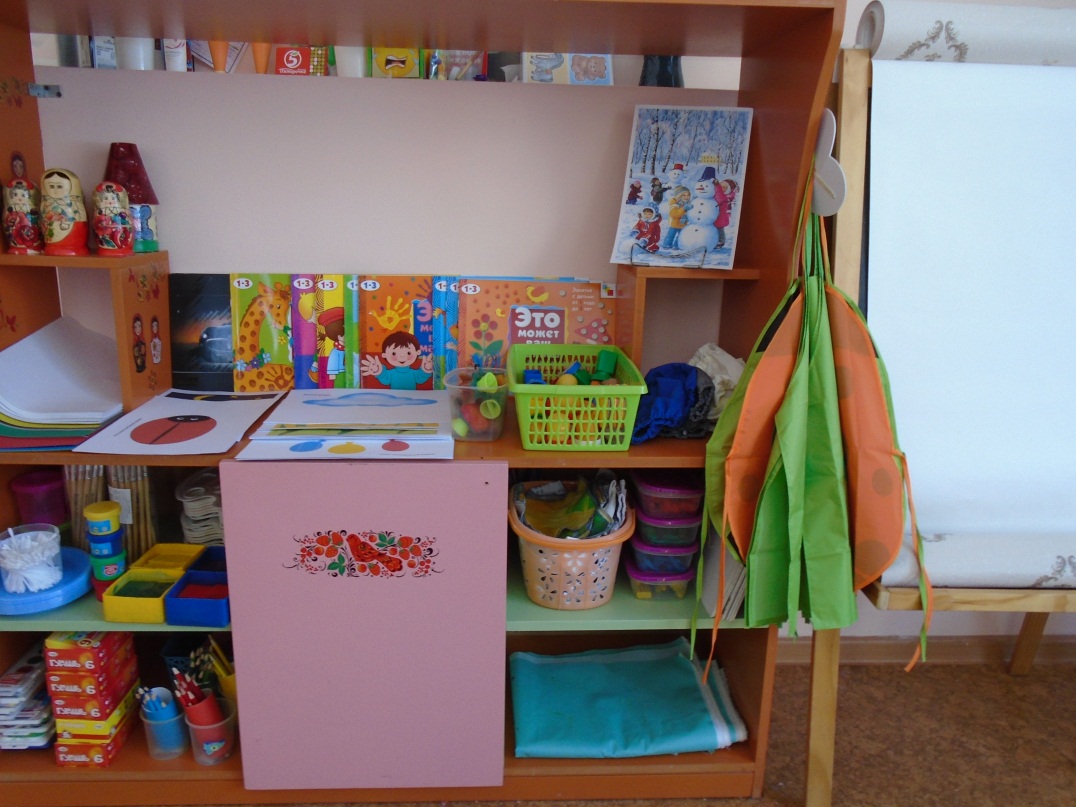 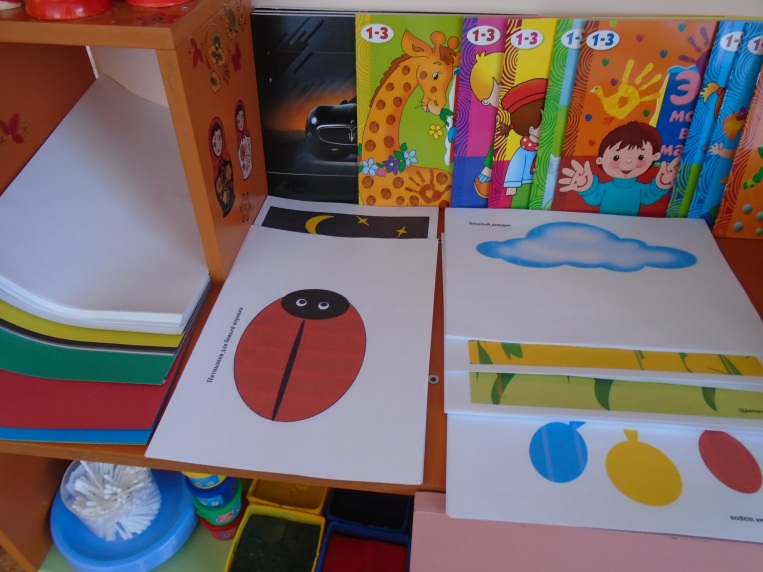 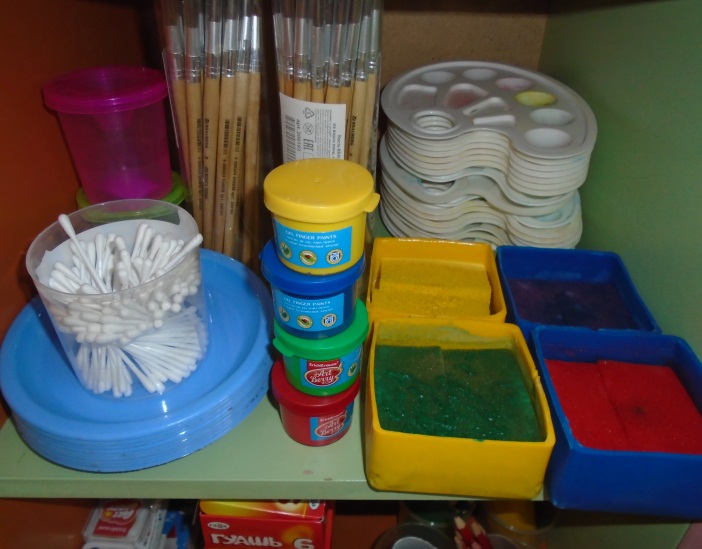 Актуальностью темы является: - Формирование творческой личности является одной из важнейших задач системы дошкольного образования. - Рисование имеет огромное значение в формировании личности ребенка.- Основы личности закладываются в раннем возрасте.- Нетрадиционные техники рисования позволяют детям полностью раскрыть свой потенциал во время творческого процесса.- Нетрадиционные техники рисования разрабатывали такие исследователи как Р.Г.Казакова, Т.И.Сайганова, Е.Ф.Янушко, Е.М.Седова, В.Ю.Слепцова, Т.В.Смолина, А.А.Фатеева, К.К.Утробина, Г.Н.Давыдова.Целью является  внедрить в работу с детьми раннего возраста систему  нетрадиционных техник рисования для дальнейшего развития творчества.Новизна опыта  состоит в использовании системы и преемственности нетрадиционных изобразительных техник с учетом возрастных и индивидуальных способностей детей.Ведущая педагогическая идея состоит в развитии индивидуальности каждого ребенка, его  творческого потенциала.Для работы с детьми я выбрала следующие техники НР: рисование пальчиком, ладошкой, печатью.1.Первую нашу совместную работу, мы начали с рисования ладошкой, т.к. – это самый простой способ рисования. Поскольку, маленькие дети любят рисовать я выбрала эту НТР для адаптации детей. 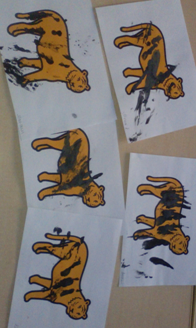 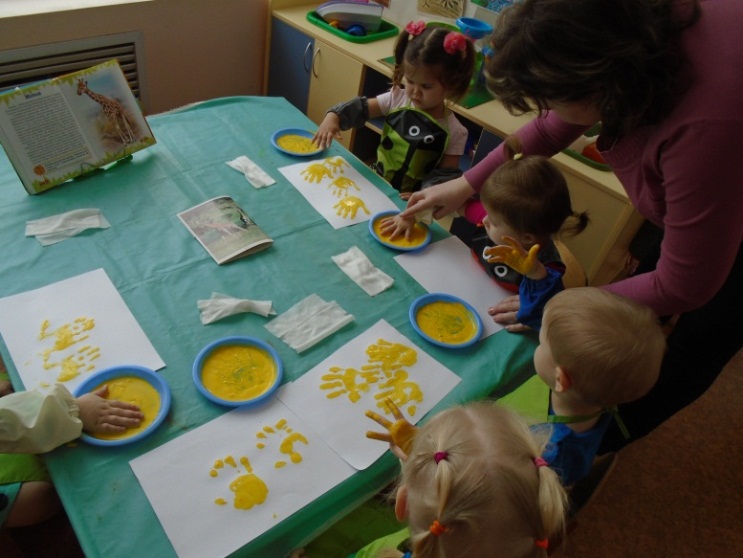 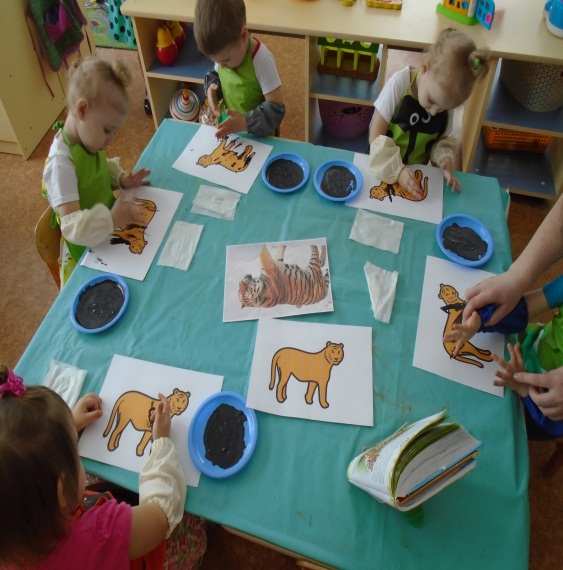 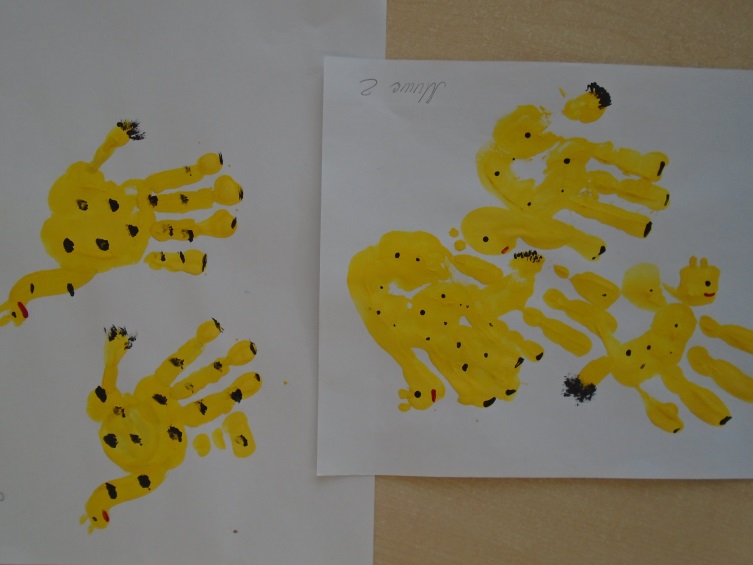 2. Следующим этапом НТР выбрала - рисование пальчиками, т.к. эта техника тесно связано с рисованием ладошками. 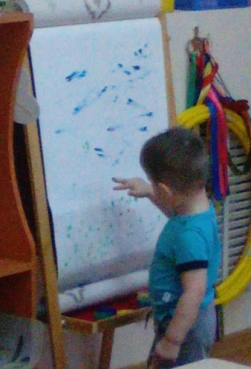 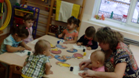 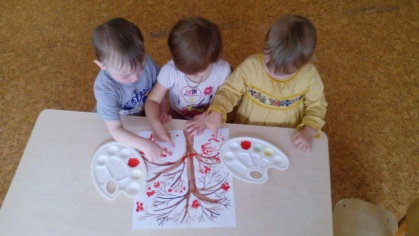 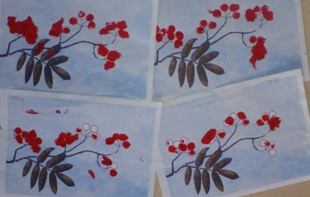 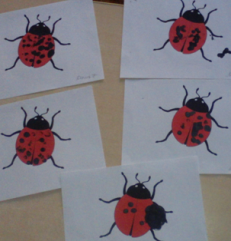 3. Изучив множество источников по использованию самодельных печатей для НТР, я пришла к выводу, что используется одно и то же. А поскольку детям хочется нарисовать то, что они не могут (птичку, рыбку, зайчика, собачку, кошечку и т.д.), я решила изготовить свои печати для НТР. Совместно с родителями воспитанников, мы собрали подручный бросовый материал для изготовления наших печатей. Получилось достаточно интересно. Сначала я сама пробовала рисовать этими печатями, показывала рисунки и принцип рисования ребятам, каждому хотелось попробовать. Когда мы стали осваивать эту НТР дети были  в восторге. Тогда я им показала, что мы можем использовать предыдущие техники рисования, совмещая их с печатью, то они были удивлены. У нас получались просто настоящие картины.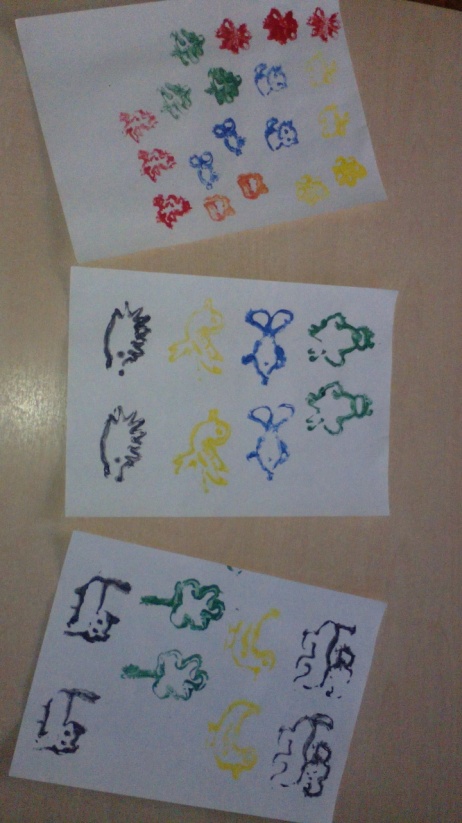 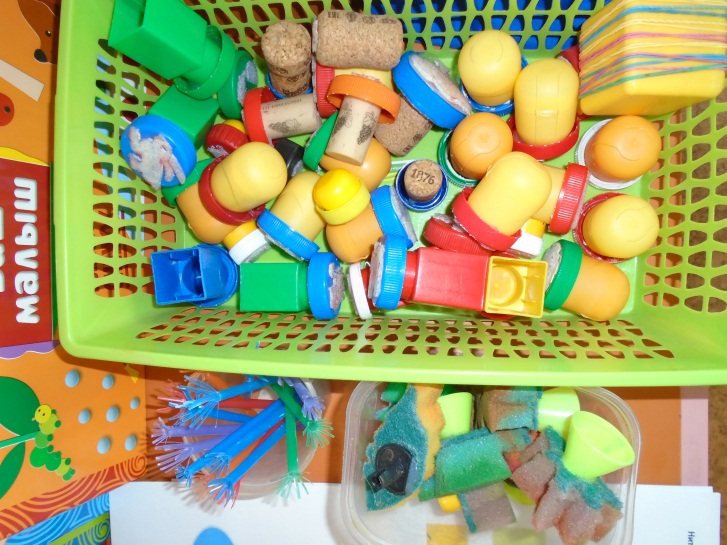 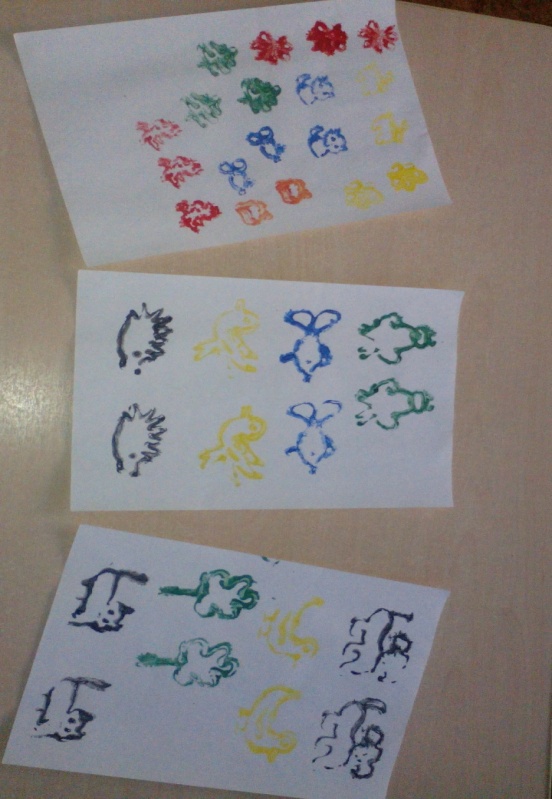 Вывод: В процессе проведения ООД заметила, что использование нетрадиционных техник рисования в сочетании с игровыми приемами, повышают  интерес детей к рисованию. НТР позволяют детям быстрее достичь результата. В процессе рисования дети чувствовали себя раскованнее и смелее. Им предоставлялась свобода для самовыражения.У детей сформированы знания о нетрадиционных способах рисования. Они овладели простейшими техническими приемами работы с различными материалами.  У детей повысился интерес к рисованию, уверенность в своих силах. В самостоятельной деятельности дети используют НТР.  Развивается чувство композиции, ритма, цветовосприятия. Повысилась компетентность родителей в вопросах рисования с использованием НТР. Они стали активно участвовать в творческих выставках и конкурса.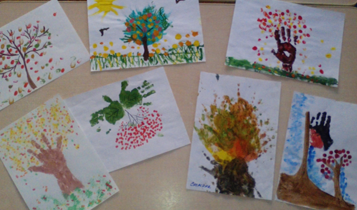 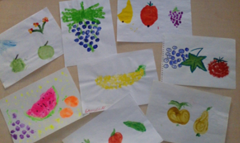 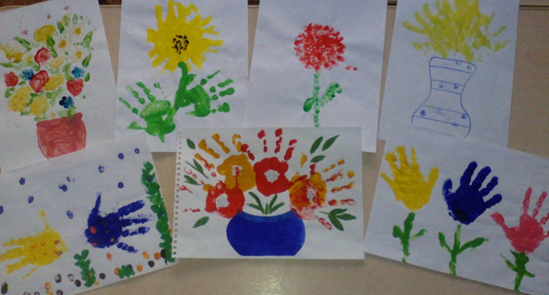 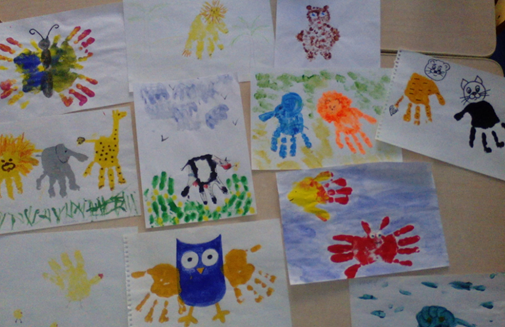 Список литературы:1. Е.А.Янушко «Рисование с детьми раннего возраста». – М.: Мозаика- Синтез, 2006 г.2. Р.Г.Казакова «Занятия по рисованию с дошкольниками: Нетрадиционные техники, планирование, конспекты занятий».- М.: ТЦ Сфера, 2009г.3. А.В.Никитина «Нетрадиционные техники рисования в ДОУ. Пособие для воспитателей и родителей». – СПб.: КАРО, 2007г.4. Г.Н.Давыдова «Нетрадиционные техники рисования в ДОУ. Часть 1, 2».- М.: «Издательство Скрипторий 2003», 2008г.5. И.А.Лыкова «Изобразительная деятельность в детском саду. Ср. гр.» - М.: «Карапуз», 2009.6.  Занятия по изобразительной деятельности. Коллективное творчество/ Под ред. А. А. Грибовской.-М.: ТЦ Сфера, 20097. О.Л. Иванова, И.И. Васильева. Как понять детский рисунок и развить творческие способности ребенка.- СПб.: Речь; М.: Сфера,2011.8. Цквитария Т.А. нетрадиционные техники рисования. Интегрированные занятия в ДОУ.- М.: ТЦ Сфера, 2011ЗадачиЗадачиЗадачиДля детейДля детейДля детейОбразовательные:Развивающие:Воспитательные:Расширять знания  и представления детей об окружающем мире.Познакомить детей с нестандартными техниками рисования (пальчиковая живопись, рисование ребром ладони, ладошкой, пальчиком; оттиск печаткой, ватной палочкой).Стимулировать сенсорное развитие (свойства и основные цвета красок).Формировать чувство композиции, пространственные представления.Раскрыть творческий потенциал детей.Развивать мелкую моторику рук.Развивать эстетический вкус.Развивать речь, память, внимание.Создавать эмоциональное настроение.Воспитывать доброжелательное отношение к окружающим.Для родителей:Для педагога:Для педагога:Содействовать знакомству родителей с нестандартными техниками рисования.Стимулировать их совместное творчество с  детьми.Способствовать установлению партнерских отношений родителей и педагогов в вопросах воспитания и обучения детей.Повысить профессиональный уровень и педагогическую компетентность  по формированию предпосылок к развитию художественно-творческих способностей детей посредством использования нестандартных техник рисования. Создать условия для совместной и самостоятельной со взрослыми деятельности детей.Обеспечить реализацию обучающих, развивающих и воспитательных задач через освоение детьми нестандартных техник рисования.Повысить профессиональный уровень и педагогическую компетентность  по формированию предпосылок к развитию художественно-творческих способностей детей посредством использования нестандартных техник рисования. Создать условия для совместной и самостоятельной со взрослыми деятельности детей.Обеспечить реализацию обучающих, развивающих и воспитательных задач через освоение детьми нестандартных техник рисования.Работа была разделена на 3 этапа:Работа была разделена на 3 этапа:Работа была разделена на 3 этапа:подготовительныйосновнойзаключительныйИзучение и анализ научно-исследовательной, методической литературы, интернет ресурсов по данной теме; подбор программ методического обеспечения, наглядно – демонстративный раздаточный материал.Разработка содержательной работы.Планирование. Создание условий, способствующих стимулированию предпосылки творческих способностей детей раннего возраста.Формирование навыков художественной деятельности детей младшего дошкольного возраста, организация совместной деятельности педагога, детей и родителей.Организация выставки.Участие в конкурсах. 